Olivia vil gerne fortælle, at hun har fået en lillebrorLukas SøndergaardOlivia vil gerne fortælle, at hun har fået en lillebrorLukas SøndergaardDATO: [Dato], KLOKKESLÆT: 3:47
VÆGT: 3800 g, Længde: 53 cmKærlig hilsen Lars, Birgitte, Lukas og OliviaDATO: [Dato], KLOKKESLÆT: 3:47
VÆGT: 3800 g, Længde: 53 cmKærlig hilsen Lars, Birgitte, Lukas og Olivia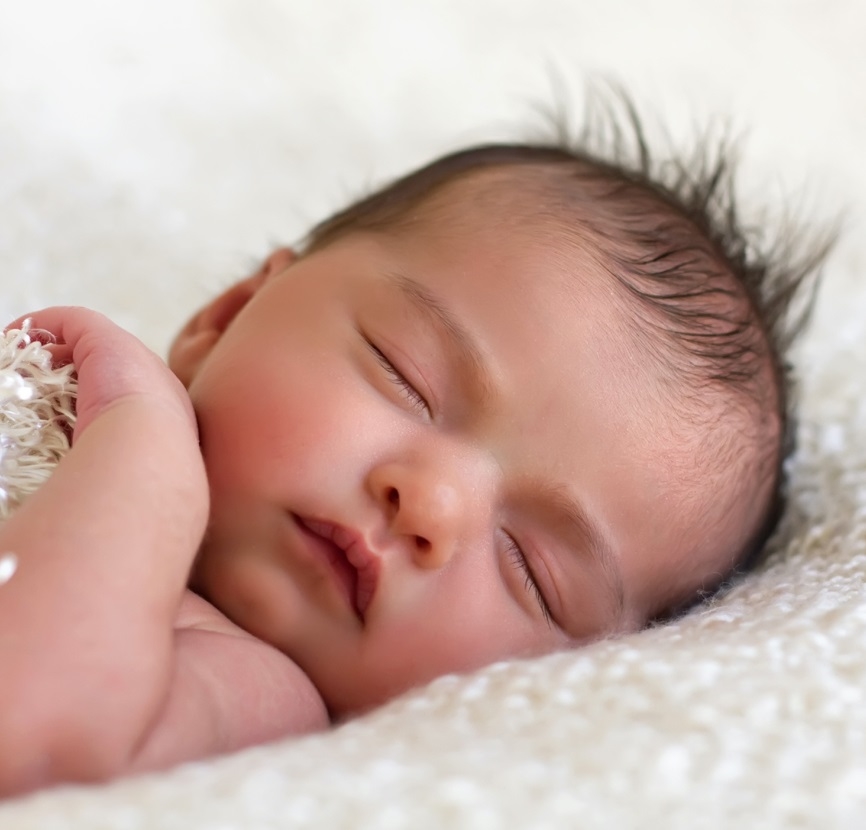 